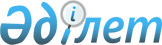 "2024-2026 жылдарға арналған Қызылөзек ауылдық округінің бюджетін бекіту туралы" Қызылорда қалалық мәслихатының 2023 жылғы 22 желтоқсандағы № 107-12/16 шешіміне өзгерістер мен толықтырулар енгізу туралыҚызылорда қалалық мәслихатының 2024 жылғы 23 ақпандағы № 128-16/7 шешімі
      Қызылорда қалалық мәслихаты ШЕШІМ ҚАБЫЛДАДЫ:
      1. "2024-2026 жылдарға арналған Қызылөзек ауылдық округінің бюджетін бекіту туралы" Қызылорда қалалық мәслихатының 2023 жылғы 22 желтоқсандағы № 107-12/16 шешіміне мынадай өзгерістер мен толықтырулар енгізілсін:
      аталған шешімнің 1-тармағы жаңа редакцияда жазылсын:
      "1. 2024-2026 жылдарға арналған Қызылөзек ауылдық округінің бюджеті 1, 2, 3-қосымшаларға сәйкес, оның ішінде 2024 жылға мынадай көлемде бекітілсін:
      1) кірістер – 251 387,0 мың теңге, оның ішінде:
      салықтық түсімдер – 7 280,0 мың теңге;
      салықтық емес түсімдер – 0;
      трансферттердің түсімдері – 244 107,0 мың теңге;
      2) шығындар – 257 357,9 мың теңге;
      3) таза бюджеттік кредиттеу – 0, оның ішінде:
      бюджеттік кредиттер – 0;
      бюджеттік кредиттерді өтеу – 0;
      4) қаржы активтерімен операциялар бойынша сальдо – 0, оның ішінде:
      қаржы активтерін сатып алу – 0;
      мемлекеттің қаржы активтерін сатудан түсетін түсімдер – 0;
      5) бюджет тапшылығы (профициті) – -5 970,9 мың теңге;
      6) бюджет тапшылығын қаржыландыру (профицитті пайдалану) – 5 970,9 мың теңге;
      қарыздар түсімі – 0;
      қарыздарды өтеу – 0;".
      Аталған шешімнің 1-тармағы мынадай мазмұндағы жолмен толықтырылсын:
      "бюджет қаражатының пайдаланылатын қалдықтары –5 970,9 мың теңге.".
      Аталған шешімнің 1-қосымшасы осы шешімнің қосымшасына сәйкес жаңа редакцияда жазылсын.
      2. Осы шешім 2024 жылғы 1 қаңтардан бастап қолданысқа енгізіледі. 2024 жылға арналған Қызылөзек ауылдық округіннің бюджеті
					© 2012. Қазақстан Республикасы Әділет министрлігінің «Қазақстан Республикасының Заңнама және құқықтық ақпарат институты» ШЖҚ РМК
				
      Қызылорда қалалық мәслихатының төрағасы

И. Құттықожаев
Қызылорда қалалық мәслихатының
2024 жылғы 23 ақпандағы
№ 128-16/7 шешіміне қосымшаҚызылорда қалалық мәслихатының
2023 жылғы 22 желтоқсандағы
№ 107-12/16 шешіміне 1-қосымша
Санаты
Санаты
Санаты
Санаты
Санаты
Сомасы, мың теңге
Сыныбы
Сыныбы
Сыныбы
Сыныбы
Сомасы, мың теңге
Кіші сыныбы
Кіші сыныбы
Кіші сыныбы
Сомасы, мың теңге
Атауы
Атауы
Сомасы, мың теңге
1
2
3
4
4
5
1. Кірістер
1. Кірістер
251 387,0
1
Салықтық түсiмдер
Салықтық түсiмдер
7 280,0
01
Табыс салығы
Табыс салығы
150,0
2
Жеке табыссалығы
Жеке табыссалығы
150,0
04
Меншiкке салынатын салықтар
Меншiкке салынатын салықтар
7 130,0
2
Мүлiкке салынатын салықтар
Мүлiкке салынатын салықтар
180,0
3
Жерсалығы
Жерсалығы
250,0
4
Көлiк құралдарына салына тынсалық
Көлiк құралдарына салына тынсалық
6 700,0
4
Трансферттердің түсімдері
Трансферттердің түсімдері
244 107,0
02
Мемлекеттiк басқарудың жоғары тұрған органдарынан түсетiн трансферттер
Мемлекеттiк басқарудың жоғары тұрған органдарынан түсетiн трансферттер
244 107,0
3
Аудандардың (облыстықмаңызы бар қаланың) бюджетінен трансферттер
Аудандардың (облыстықмаңызы бар қаланың) бюджетінен трансферттер
244 107,0
Функционалдық топ
Функционалдық топ
Функционалдық топ
Функционалдық топ
Функционалдық топ
Кіші функция
Кіші функция
Кіші функция
Кіші функция
Бюджеттік бағдарламалардың әкімшісі
Бюджеттік бағдарламалардың әкімшісі
Бюджеттік бағдарламалардың әкімшісі
Бағдарлама
Бағдарлама
Кіші бағдарлама
Атауы
2. Шығындар
257 357,9
01
Жалпы сипаттағы мемлекеттiк қызметтер
55 699,8
1
Мемлекеттiк басқарудың жалпы функцияларын орындайтын өкiлдi, атқарушы және басқа органдар
55 699,8
124
Аудандық маңызы бар қала, ауыл, кент, ауылдық округ әкімінің аппараты
55 699,8
001
Аудандық маңызы бар қала, ауыл, кент, ауылдық округ әкімінің қызметін қамтамасыз ету жөніндегі қызметтер
55 199,8
022
Мемлекеттік органның күрделі шығыстары
500,0
05
Денсаулық сақтау
65,0
9
Денсаулық сақтау саласындағы өзге де қызметтер
65,0
124
Аудандық маңызы бар қала, ауыл, кент, ауылдық округ әкімінің аппараты
65,0
002
Шұғыл жағдайларда науқасы ауыр адамдарды дәрігерлік көмек көрсететін жақын жердегі денсаулық сақтау ұйымына жеткізуді ұйымдастыру
65,0
07
Тұрғын үй-коммуналдық шаруашылық
28 154,0
3
Елді-мекендерді көркейту
28 154,0
124
Аудандықмаңызы бар қала, ауыл, кент, ауылдық округ әкімінің аппараты
28 154,0
008
Елді мекендердегі көшелерді жарықтандыру
20 417,0
009
Елді мекендердің санитариясын қамтамасыз ету
1 070,0
011
Елді мекендерді абаттандыру мен көгалдандыру
6 667,0
08
Мәдениет, спорт, туризм және ақпараттық кеңістiк
29 675,0
1
Мәдениет саласындағы қызмет
29 675,0
124
Аудандық маңызы бар қала, ауыл, кент, ауылдық округ әкімінің аппараты
29 675,0
006
Жергілікті деңгейде мәдени-демалысжұмысын қолдау
29 482,0
2
Спорт
193,0
124
Аудандық маңызы бар қала, ауыл, кент, ауылдық округ әкімінің аппараты
193,0
028
Жергілікті деңгейде денешынықтыру-сауықтыру және спорттық іс-шараларды өткізу
193,0
12
Көлiк және коммуникация
303,0
1
Автомобиль көлiгi
303,0
124
Аудандық маңызы бар қала, ауыл, кент, ауылдық округ әкімінің аппараты
303,0
013
Аудандық маңызы бар қалаларда, ауылдарда, кенттерде, ауылдық округтерде автомобиль жолдарының жұмыс істеуін қамтамасыз ету
303,0
045
Аудандықмаңызы бар қалаларда, ауылдарда, кенттерде, ауылдықокругтерде автомобиль жолдарынкүрделіжәнеорташажөндеу
0,0
13
Басқалар
138 866,0
9
Басқалар
138 866,0
124
Аудандықмаңызы бар қала, ауыл, кент, ауылдық округ әкімінің аппараты
138 866,0
040
Өңірлерді дамытудың 2025 жылға дейінгі бағдарламасы шеңберінде өңірлерді экономикалық дамытуға жәрдемдесу бойынша шараларды іске асыруға ауылдық елдімекендерді жайластыруды шешуге арналған іс-шараларды іске асыру
4 866,0
058
"Ауыл-Ел" бесігі" жобасы шеңберінде ауылдық елді мекендердегі әлеуметтік және инженерлік инфрақұрылымдарды дамыту
134 000,0
15
Трансферттер
4 595,1
1
Трансферттер
4 595,1
124
Аудандық маңызы бар қала, ауыл, кент, ауылдық округ әкімінің аппараты
4 595,1
048
Пайдаланылмаған (толықпайдаланылмаған) нысаналы трансферттерді қайтару
4 595,1
3. Таза бюджеттік кредиттеу
0,00
Бюджеттік кредиттер
0,00
5
Бюджеттік кредиттерді өтеу
0,00
01
Бюджеттік кредиттерді өтеу
0,00
1
Мемлекеттік бюджеттен берілген бюджеттік кредиттерді өтеу
0,00
4. Қаржы активтерімен операциялар бойынша сальдо
0,00
Қаржы активтерін сатып алу
0,00
6
Мемлекеттің қаржы активтерін сатудан түсетін түсімдер
0,00
5. Бюджет тапшылығы (профициті)
-5 970,9
6. Бюджет тапшылығын қаржыландыру (профицитінпайдалану)
5 970,9
Қарыздар түсімдері
0,00
7
Қарыздар түсімдері
0,00
16
Қарыздарды өтеу
0,00
8
Бюджет қаражатының пайдаланылатын қалдықтары
5 970,9
01
Бюджет қаражаты қалдықтары
5 970,9
1
Бюджет қаражатының бос қалдықтары
5 971,0
01
Бюджет қаражатының бос қалдықтары
5 971,0
2
Есепті кезеңдегі бюджет қалдықтары
0,1
01
Есепті кезеңнің соңындағы бюджет қалдықтары
0,1